Vancouver y YellowknifeDuración: 7 días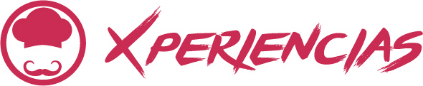 Llegadas: Diarias, 17 de noviembre 2023 al 01 de abril 2024Mínimo 2 pasajeros.Servicios compartidos.Día 1.- VancouverRecepción en el aeropuerto con entrega de documentación y traslado al hotel. Su guía le informará el orden de las excursiones. Alojamiento.Día 2.- VancouverHoy realizaremos la Visita de la Ciudad de Vancouver (incluida). Comenzamos el tour por Yaletown, para pasar al exótico Chinatown, el más grande de Canadá. A pocos minutos de allí, llegamos al entrañable Gastown. La terminal de cruceros a Alaska, Canada Place, se ha convertido en un símbolo de la ciudad con su techo blanco en forma de cinco velas. Allí se encuentra también el Pebetero Olímpico. A unos minutos del puerto llegamos a Stanley Park, el parque municipal más grande del país, ofreciéndonos una maravillosa vista de la bahía, de la ciudad y de las Montañas Costeras. Paramos para sacar fotos de unos auténticos tótems indígenas que representan una de las formas de arte de las Primeras Naciones. Finalizando nuestra visita a la ciudad, entraremos a Granville Island con su artesanía local y el ambiente marinero en el pequeño puerto deportivo. Tarde libre, Recomendamos hace el Tour del Norte de Vancouver (opcional). Alojamiento.Día 3.- VancouverDía libre para disfrutar de Vancouver, pudiendo realizar multitud de visitas opcionales, como el Tour de Victoria, Tour del Norte de Vancouver o Tour de Whistler (opcionales incluidos en el Travel Shop Pack), o simplemente visitar la multitud de atracciones que esta ciudad tiene para ofrecer. Alojamiento.Día 4.- Vancouver – YellowknifePor la mañana traslado al aeropuerto de Vancouver para tomar vuelo (no incluido) Vancouver a Yellowknife (YZF). Recomendamos el primer vuelo de la mañana. ¡Bienvenido a Yellowknife!, la capital de los Territorios del Noroeste! Ubicada en una zona remota y paisajística del Escudo Canadiense donde se puede disfrutar de todas las maravillas de la naturaleza junto a las comodidades de una ciudad.  Traslado del aeropuerto a su hotel y entrega de ropa de invierno.  Disfrute del encanto histórico de este pueblo minero y experimente la cultura aborigen. Por la noche saldremos a buscar las impresionantes auroras boreales. El tour de observación auroras boreales (incluido) comienza con un viaje a lo largo del sendero Ingraham hasta el centro de observación de auroras boreales. Nos acomodaremos en nuestro teepee al calor del fuego para pasar la noche. Esto nos brinda un lugar protegido para disfrutar de la noche cuando la aurora no está en exhibición y para calentarnos con chocolate caliente, café y té.  La excursión dura 4 horas.  Alojamiento.Día 5.- YellowknifeTiempo para descansar hasta tarde, lo pasaremos a buscar a las 2 de Lake Louise Aguila Calva la tarde para tomar el Tour de la Ciudad de Yellowknife (incluido). Este recorrido de dos horas cuenta con paradas en la Asamblea Legislativa de los Territorios del Noroeste, el Centro del Patrimonio del Norte del Príncipe de Gales, recorrido por el centro y el casco antiguo de Yellowknife. Conduciremos hasta el Great Slave Lake en la famosa Ruta de Hielo y nos bajaremos del autobús para ver el “hielo” cuando sea seguro hacerlo. (Normalmente es seguro conducir sobre el hielo a principios de diciembre). Por la noche nos dirigiremos a nuestro acogedor teepee para para la observación de Auroras Boreales (incluido). Para las personas que desean esa comodidad adicional, puede solicitar con costo extra los asientos con calefacción (no incluido) hechos a medida, con giro de 360 ° y que brindan vistas desde todos los ángulos para disfrutar del espectáculo. Hay un fotógrafo disponible en la tienda de regalos, donde se brindan consejos y trucos para obtener la foto perfecta de la aurora. Alojamiento.Día 6.- YellowknifeDía libre para tours y paseos opcionales. Pruebe andar en las motonieves, trineo de perros, hacer snowshoeing (raquetas de nieve) o pescar en el hielo. Por la noche, saldrá de nuevo, a buscar las impresionantes auroras boreales (incluido). Relájese en la comodidad del teepee bajo el cielo estrellado junto a una fogata en nuestra ubicación hecha a la medida. Puede caminar alrededor de la propiedad para encontrar la ubicación perfecta para ver la aurora utilizando el teepee de base. El área está protegida del viento subártico por un hermoso bosque, con senderos que conducen a colinas panorámicas circundantes para una visión perfecta de la impresionante exhibición de la madre naturaleza.  Alojamiento.Día 7.- YellowknifeA la hora indicada traslado al aeropuerto. Fin de nuestros serviciosSE NECESITA PERMISO ETA PARA VISITAR CANADÁIncluye:3 noches de alojamiento en Vancouver y 3 noches en Yellowknife en régimen solo alojamientoTour de ciudad en Vancouver y Whitehorse3 días de tour de observación de auroras boreales, incluyendo bebidas calientes y snacksTraslados y tours mencionados (servicios en Vancouver con guía de habla hispana)Ropa de invierno en Yellowknife (botas, pantalones, chamarra y guantes) Servicios en Yellowknife en idioma inglés.Asistencia de viaje básicaNo incluye:Boleto aéreoAlimentos no especificados Todo servicio no descrito en el precio incluyePropinas y gastos personaleseTA de ingreso a CanadáImportante:Se considera menor de 0 a 11 años. No se recomienda la actividad para menores de 10 años.Máximo 2 menores compartiendo con 2 adultos en la ocupación máxima de la habitación El ETA es un permiso electrónico que permite a los Ciudadanos Mexicanos ingresar a Canadá y es obligación de los pasajeros solicitarla antes de viajar NO nos hacemos responsables en caso de olvido. El costo es de $7 CAD por persona y la solicitud se hace rápidamente en línea desde: www.canada.ca/eta (descripción http://www.cic.gc.ca/english/visit/eta-facts-es.asp)Los hoteles están sujetos a cambio según la disponibilidad al momento de la reserva por el tour operador. En ciertas fechas, los hoteles propuestos no están disponibles debido a eventos anuales preestablecidos. En esta situación, se mencionará al momento de la reserva y confirmaremos los hoteles disponibles de la misma categoría de los mencionados.Habitaciones estándar. En caso de preferir habitaciones superiores favor de consultar.No se reembolsará ningún traslado o visita en el caso de no disfrute o de cancelación del mismo.El orden de las actividades puede tener modificacionesAl momento de su registro en el hotel, una tarjeta de crédito le será requerida, esto es con el fin de garantizar que usted se compromete a no dañar la habitación y dejarla en las mismas condiciones que le fue entregada. La Tarjeta de crédito le ayudara también para abrir crédito dentro de las instalaciones del hotel para consumo interno. Manejo de equipaje en el tour máximo de 1 maleta por persona. En caso de equipaje adicional costos extras pueden ser cobrados en destino.  Para poder confirmar los traslados debemos recibir la información completa a más tardar 30 días antes de la salida. Si no recibimos esta información el traslado se perderá sin reembolso.Prepago 100% 40 días antes. Cancelación 100% 35 días antes.Notas especialesLa temperatura media en invierno en Yellowknife es de -25ºC. Recomendamos llevar ropa adecuada para dichas temperaturas. Se recomienda llevar una mochila de día para llevar ropa de abrigo extra, cámara y pertenencias personales. Para fotografiar las auroras traiga una cámara manual de 35 mm SRL, película ISO 400 o 800, tripie (trípode) y cable de extensión. Cámaras digitales están bien siempre y cuando puedan ser manualmente operadas. No se recomienda viajar con niños menores de 10 años.$50 cad por persona por cancelaciones en estancias entre diciembre 20 y enero 1.HOTELES PREVISTOS O SIMILARESHOTELES PREVISTOS O SIMILARESHOTELES PREVISTOS O SIMILARESCIUDADHOTELCAT.VANCOUVERSHERATON WALL CENTREPYELLOWKNIFETHE EXPLORER HOTELPCHECK IN - 15:00HRS // CHECK OUT- 11:00HRSCHECK IN - 15:00HRS // CHECK OUT- 11:00HRSCHECK IN - 15:00HRS // CHECK OUT- 11:00HRSTARIFA POR PERSONA EN USDTARIFA POR PERSONA EN USDTARIFA POR PERSONA EN USDTARIFA POR PERSONA EN USDTARIFA POR PERSONA EN USDTARIFA POR PERSONA EN USDSOLO SERVICIOS TERRESTRESSOLO SERVICIOS TERRESTRESSOLO SERVICIOS TERRESTRESSOLO SERVICIOS TERRESTRESSOLO SERVICIOS TERRESTRESSOLO SERVICIOS TERRESTRESDBLTPLCPLSGLMNR (0-11)15 NOV - 18 DIC / 27 DIC - 01 ABR179016201520280089019 - 26 DIC1850167015802880930TARIFA POR PERSONA EN USDTARIFA POR PERSONA EN USDTARIFA POR PERSONA EN USDTARIFA POR PERSONA EN USDTARIFA POR PERSONA EN USDTARIFA POR PERSONA EN USDSERVICIOS TERRESTRES Y AÉREOSSERVICIOS TERRESTRES Y AÉREOSSERVICIOS TERRESTRES Y AÉREOSSERVICIOS TERRESTRES Y AÉREOSSERVICIOS TERRESTRES Y AÉREOSSERVICIOS TERRESTRES Y AÉREOSDBLTPLCPLSGLMNR (0-11)15 NOV - 18 DIC / 27 DIC - 01 ABR3600343033304610270019 - 26 DIC36603480339046902740RUTA AÉREA PROPUESTA CON AIR CANADA SALIENDO DE LA CIUDAD DE MÉXICO: MÉXICO - VANCOUVER - YELLOWKNIFE - VANCOUVER - MÉXICOIMPUESTOS (SUJETOS A CONFIRMACIÓN): 400 USD POR PASAJEROLOS VUELOS SUGERIDOS NO INCLUYEN FRANQUICIA DE EQUIPAJE - COSTO APROXIMADO 40 USD POR TRAMO POR PASAJERO.SUPLEMENTO PARA VUELOS DESDE EL INTERIOR DEL PAÍS - CONSULTAR CON SU ASESOR TRAVEL SHOPTARIFAS SUJETAS A DISPONIBILIDAD Y CAMBIO SIN PREVIO AVISO SE CONSIDERA MENOR DE 0 A 11 AÑOSVIGENCIA: 17 DE NOVIEMBRE 2023 AL 01 DE ABRIL 2024CONSULTAR SUPLEMENTOS PARA TEMPORADA ALTA